                                                PONIEDZIAŁEK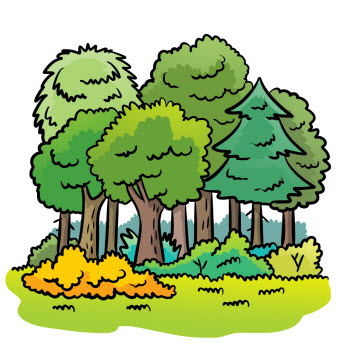 W tym tygodniu zajmiemy się tym, co to jest przyroda i jak ją chronić.A WIĘC ZACZYNAJMY!!!!1.Na początek proponujemy rodzicom, aby obejrzeli razem ze swoim dzieckiem PREZENTACJĘ MULTIMEDIALNĄ  pt. ,,Co to jest przyroda?’’Co to jest przyroda.pptx. Prosimy rodzica o nazywanie wspólnie z dzieckiem obrazków przedstawionych w prezentacji: las, łąka, góry, rzeki, jeziora, morza i oceany, zwierzęta i rośliny. Do przyrody (nieożywiona)zaliczamy również słońce, chmury ,deszcz, śnieg, tęczę wyładowania atmosferyczne ,,pioruny’’. Po zakończeniu oglądania prosimy, aby dziecko odpowiedziało rodzicowi na pytanie: Co to jest przyroda? (dziecko nie musi wszystkiego wymieniać). Obrazki wykorzystane w prezentacji pochodzą z grafiki Google. Zdjęcie  przedstawiające las pochodzi z grafiki Google.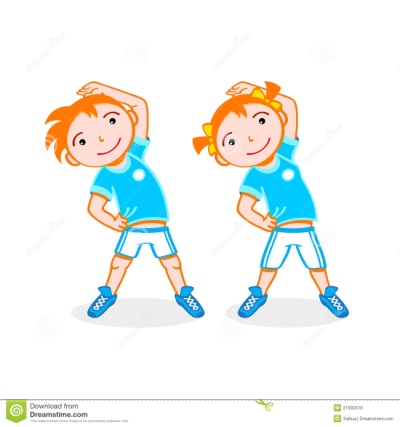 2.A teraz czas na ruch. Dzisiaj proponujemy zabawę w ,,Koło fortuny’’. Zachęcamy do zakręcenia kołem online. Życzymy udanej zabawy!https://damianrudnik.com/wychowanie-fizyczne-w-domu-zagraj-w-gre-przedszkole/Zdjęcie  przedstawiające ćwiczące dzieci  pochodzi z grafiki Google.3.Prosimy rodziców o przeprowadzenie z dzieckiem  rozmowy dotyczącej  obrazków pt. ,,Jak człowiek niszczy przyrodę’’. Zdjęcia  pochodzą z grafiki Google.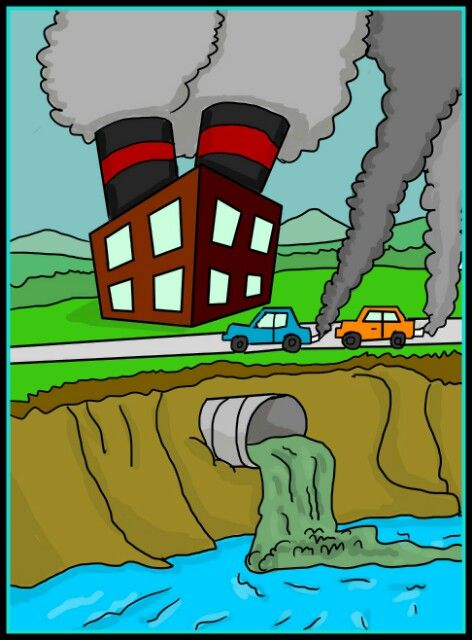 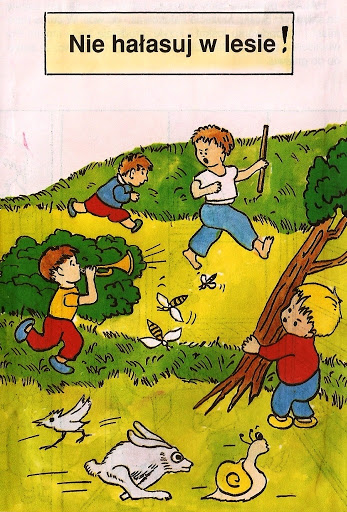 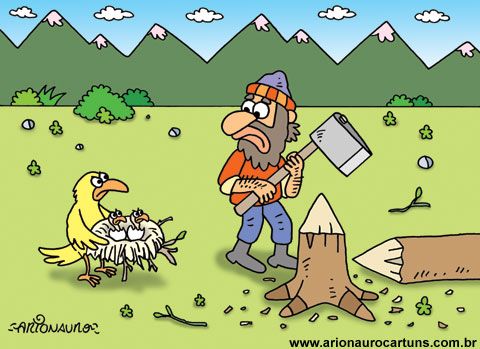 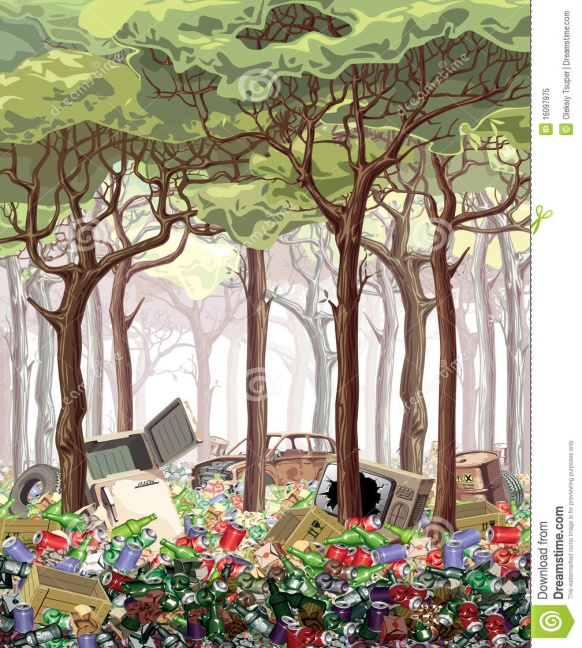 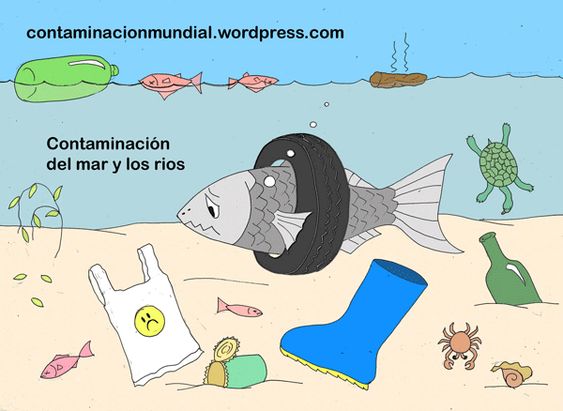 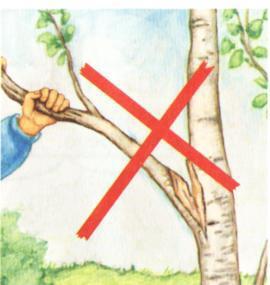 4.,,Las’’- kolorowanie obrazka. Pokoloruj obrazek najpiękniej jak umiesz. Rodzicu , odczytaj dziecku napis pod obrazkiem oraz wyjaśnij, że las jest domem zwierząt i należy się w nim tak zachowywać jak w swoim domu tzn. nie hałasować, nie śmiecić , nie robić krzywdy zwierząt, nie niszczyć zwierząt domu. Zdjęcie   pochodzi z grafiki Google.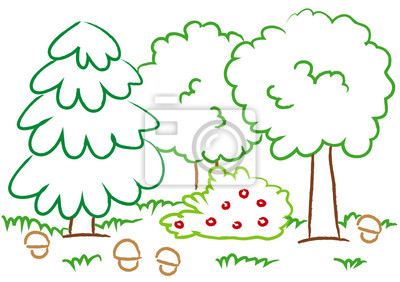 5.Proponujemy wykonanie ludzika z nakrętek. Zdjęcie pochodzą z ekodziecko.com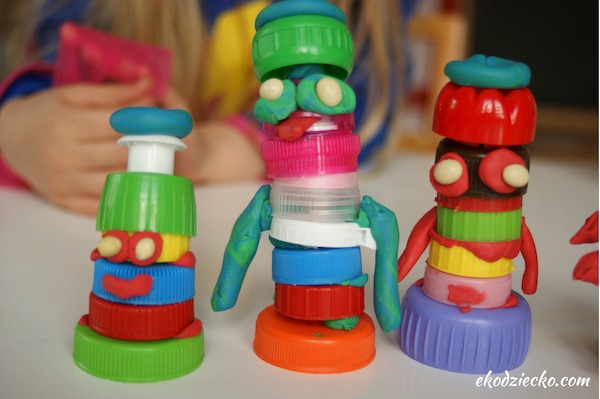 6.Słuchanie wiersza pt. ,,O pewnej Renatce’’. Wiersz, zdjęcie i dobre porady pochodzą:https://polki.pl/rodzina/uroczystosci-rodzinne,szanuj-przyrode,10302700,artykul.htmlPewna Renatka w czerwonym dresie
Siała postrach po całym lesie,
Gdy tylko ktoś ją widział z oddali,
Od razu wszyscy się jej bali.Bo ta Renatka krzywdziła krzewy,
Które kuliły się słysząc jej śpiewy,
Płakały ptaki i drzewek z tysiąc,
Kroki niegrzecznej Renatki słysząc.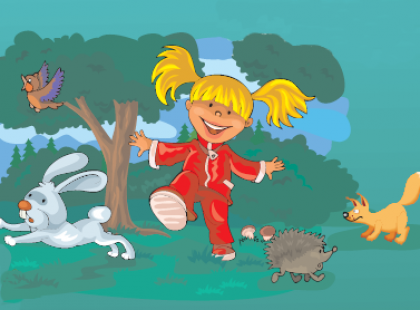 Dziewczynka czerwona niczym Kapturek
W mrowisku wielką zrobiła dziurę,
A idąc dalej leśną ścieżyną,
Tam doszła gdzie strumyk płynął.Rzuciła w żaby osiem kamieni,
Jaszczurki od niej uciekły po ziemi,
Rozdeptywała przeróżne grzyby,
Lecz nie robiłaby tego gdyby…Pomyślała Renatka mała,
Że żyje i czuje przyroda cała.Pytania do treści wiersza:1.Jak miała na imię dziewczynka, która wystąpiła w wierszu?2. Czy Renatka zachowywała się dobrze w lesie?3.Co takiego złego robiła przyrodzie?4.A  ty jak zachowasz się w lesie?Rodzicu przeczytaj dziecku dobre porady:Nie niszcz bezmyślnie roślinności. Nic nie zyskasz, gdy wyrwiesz kwiat czy kopniesz muchomora. Wszystko w naturze jest piękne i potrzebne!Nie znęcaj się nad żadnym żywym stworzeniem – one także są nieodłączną częścią przyrody!7.Odszukaj cień tych drobnych zwierzątek i połącz linią. Zdjęcie pochodzi z grafiki Google.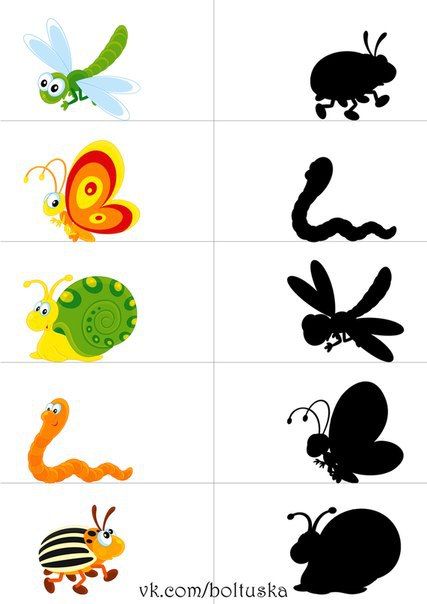 WTOREK1.Posłuchaj wiersza pt. ,,Ziemię szanujcie-odpady segregujcie’’. Rodzicu wyjaśnij dziecku znaczenie słowa ,,segregacja’’. Zdjęcie   pochodzi z grafiki Google. Wiersz pochodzi z: http://przedszkole10.gniezno.pl/files/Zadania-Jagodki-20.04-do-24.04.2020.pdf  Dorota Dębska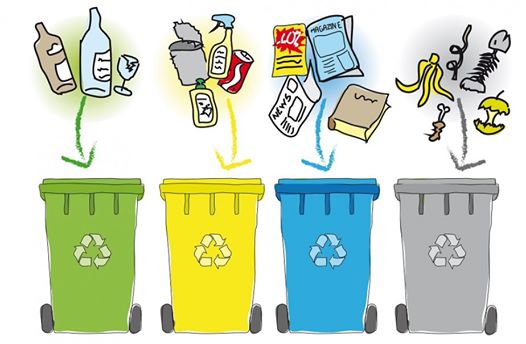 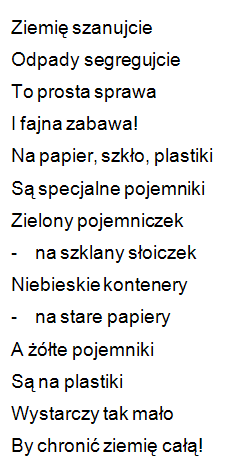 2. Pytania dotyczące treści wiersza:-Czy można wszystkie odpady wyrzucać do jednego pojemnika?-Dlaczego nie można?-Do jakiego pojemnika wrzucamy papier?-Do jakiego pojemnika należy wrzucać plastik?-Jakie śmieci należy wrzucać do pojemnika zielonego?-A czy ty w swoim domu segregujesz odpady?W wierszu nie ma mowy o czarnym i brązowym  pojemniku.  Poniższe obrazki ilustrują, co wrzucamy do czarnego i brązowego pojemnika. Obrazki umieszczone poniżej wykonane przez  Paulinę Kozłowską.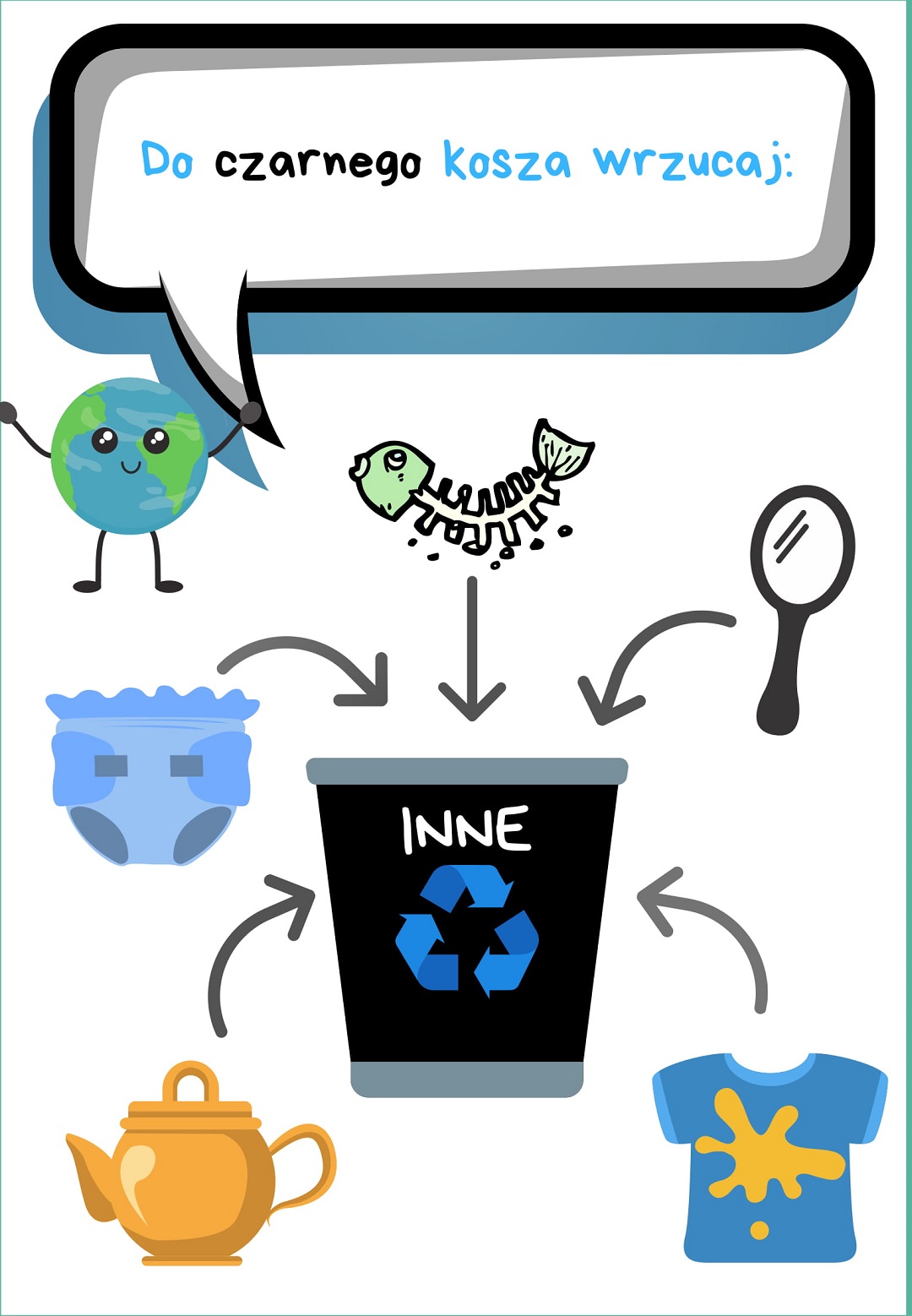 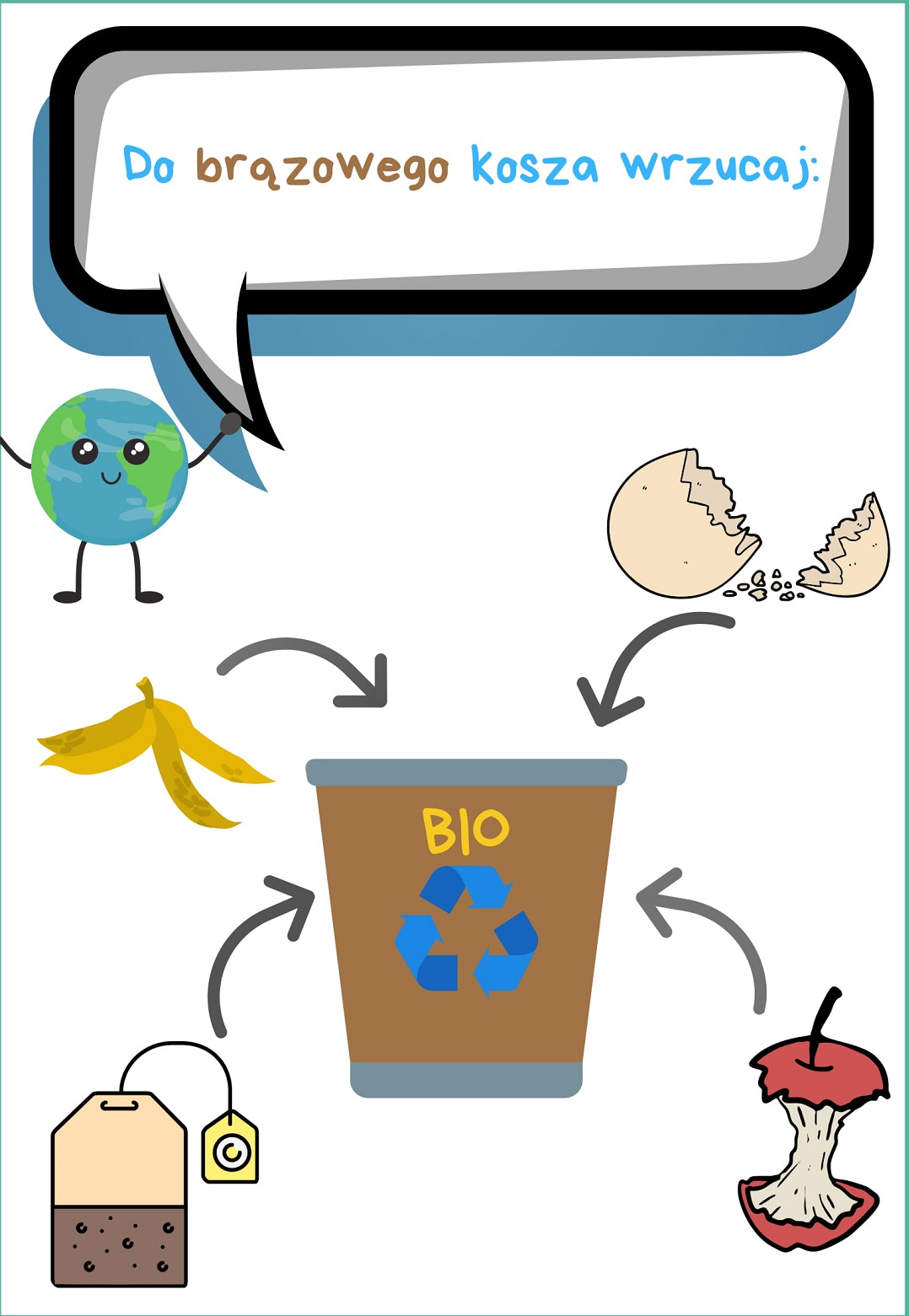 3. Teraz trochę ruchu. Pamiętacie gumisiowy taniec z poprzedniego tygodnia? Przypominam, że kiedy wrócimy do przedszkola to razem go zatańczymy. https://www.youtube.com/watch?v=jkpN3CNrG3EZdjęcie  przedstawiające ćwiczące dzieci  pochodzi z grafiki Google.4.Proponujemy teraz obejrzeć film z piękną piosenką pt. ,,Mam zasady na odpady’’https://www.youtube.com/watch?v=yOj4CN1n-Z8 Zdjęcia   pochodzą z grafiki Google.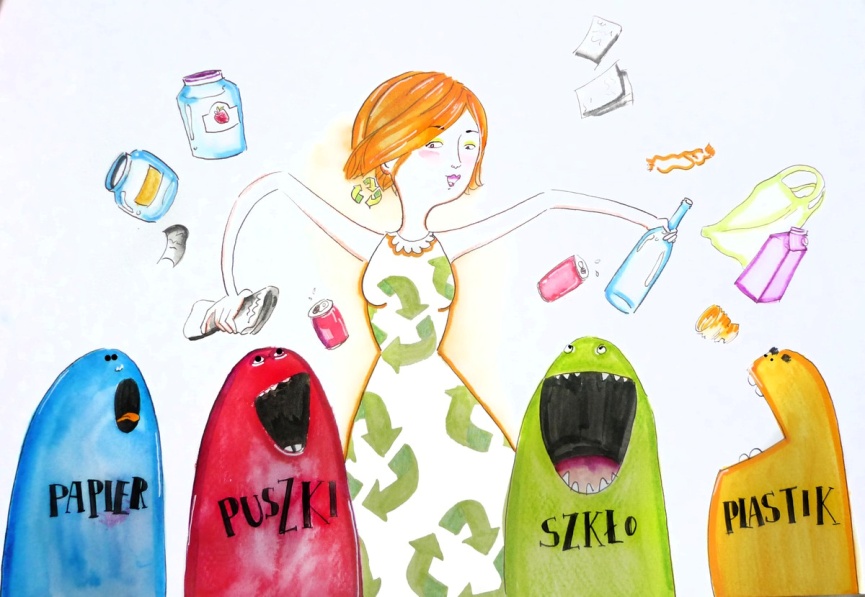 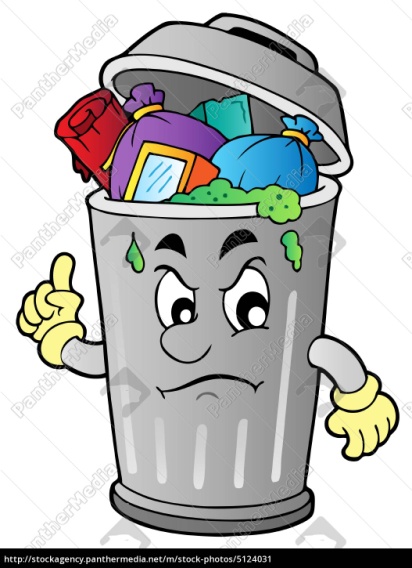 5. Przyjrzyj się, jakie odpady wrzuca się do pojemników i pokoloruj pojemniki odpowiednim kolorem . Karta pochodzi ze strony Printoteki.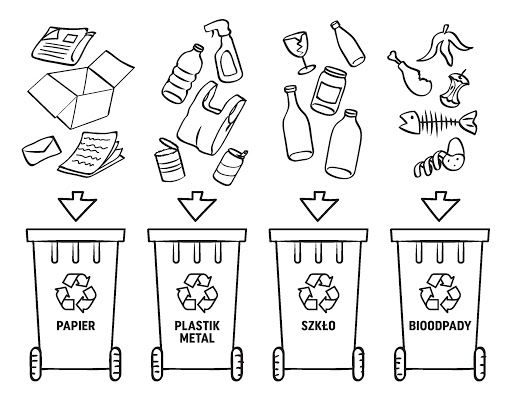 6.„Sprzątanie świata”- znajdź 3 różnice i zaznacz kolorem na jednym obrazku. Zdjęcie pochodzi ze strony  SuperKid.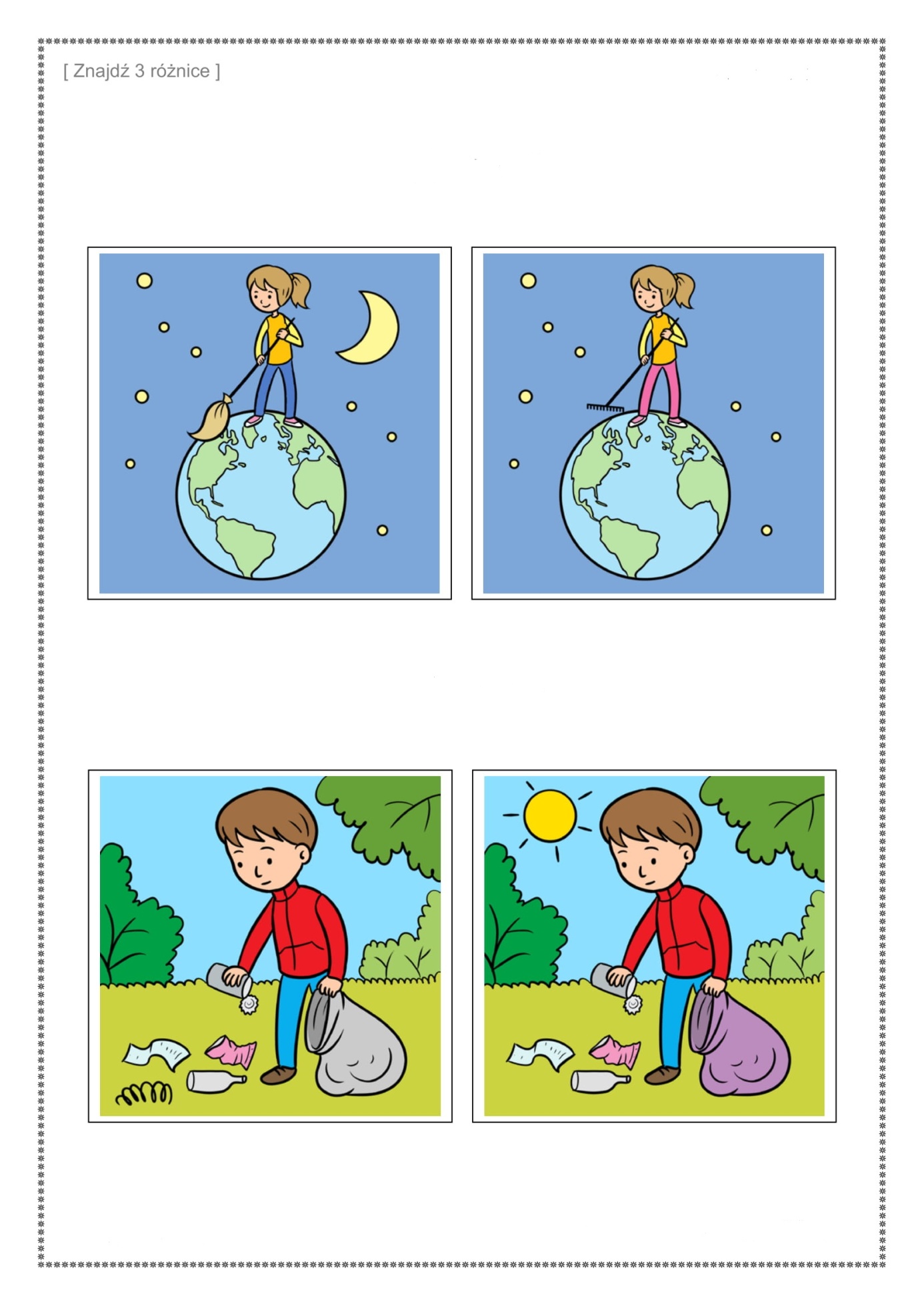 7. Wypełnij puste miejsca kuli ziemskiej plasteliną. Karta pracy pochodzi z pinterest.com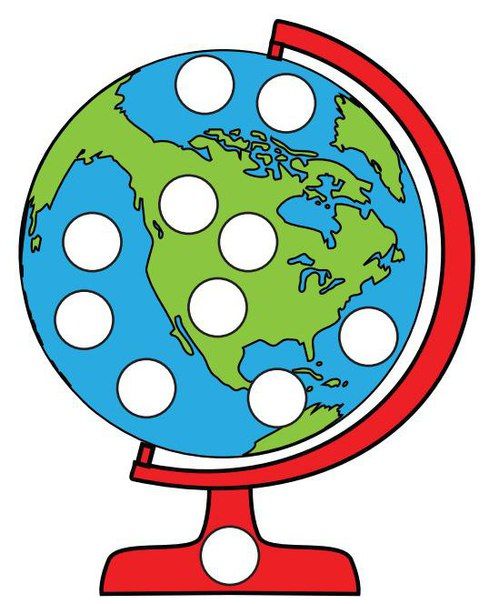 ŚRODA1.,,Uczymy się segregować śmieci’’. Nazwij kolory pojemników do segregowania śmieci. Rodzicu wytłumacz dziecku co oznacza słowo ,,segregacja’’ , powycinaj obrazki z następnej strony. Zadaniem dziecka jest przyklejenie odpadów pod odpowiednim pojemnikiem. Przed wykonanie zadania wytłumacz dziecku do jakiego pojemnika wrzucacie metal. Ponieważ z metalem jest różnie np. my wrzucamy metal jeszcze do worka  zielonego razem ze szkłem a w twoim domu? ? Zdjęcia pojemników  i obrazków przedstawiających odpady pochodzą z grafiki Google.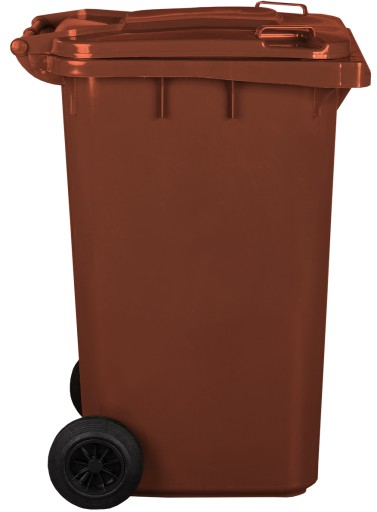 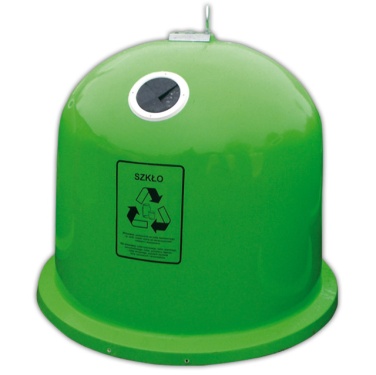 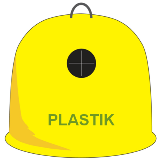 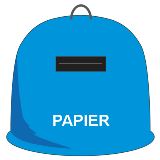 2.„Dziewczynka i chłopiec”- wypełnij wszystkie białe plamy odpowiednimi koloramiZdjęcie pochodzi ze strony  SuperKid.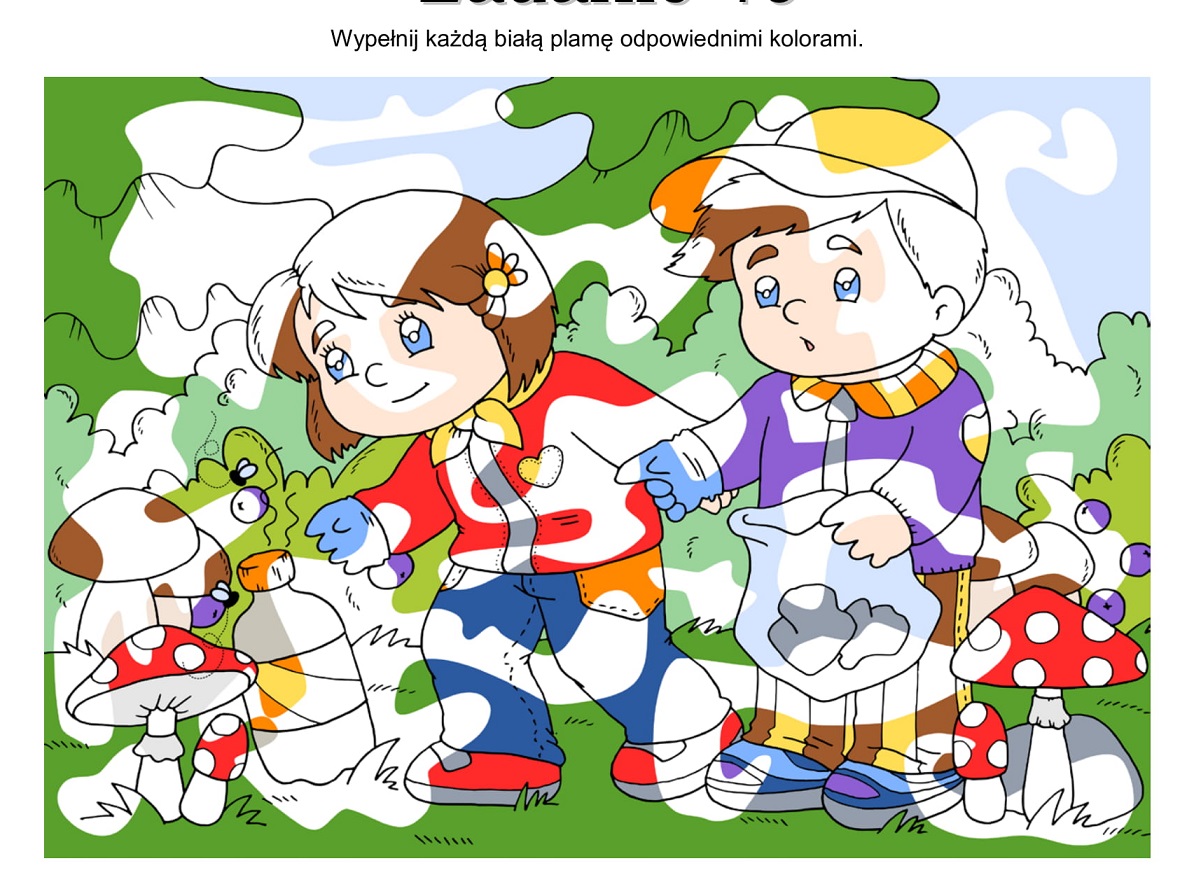 3.A teraz czas na ruch. Zachęcamy jeszcze raz do zakręcenia kołem fortuny online. Życzymy udanej zabawy! https://damianrudnik.com/wychowanie-fizyczne-w-domu-zagraj-w-gre-przedszkole/Zdjęcie  przedstawiające ćwiczące dzieci  pochodzi z grafiki Google.4. Wskaż najmniejsze drzewo i największe. Połącz linią wszystkie drzewa od najmniejszego do największego. Obrazki pochodzą z grafiki Google.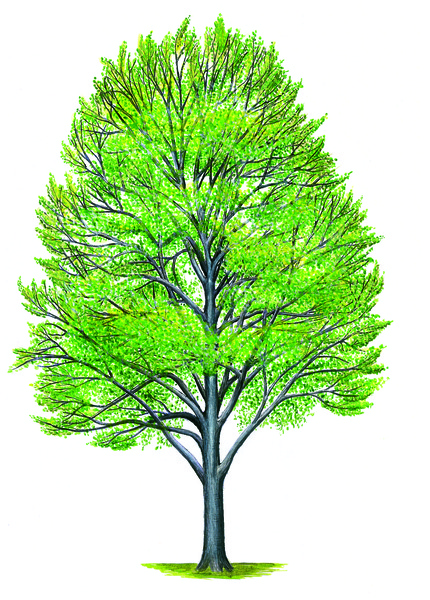 5.Naklej na drzewie 3 ptaki. Obok drzewa przyklej dwa zające. Obrazki pochodzą z grafiki Google.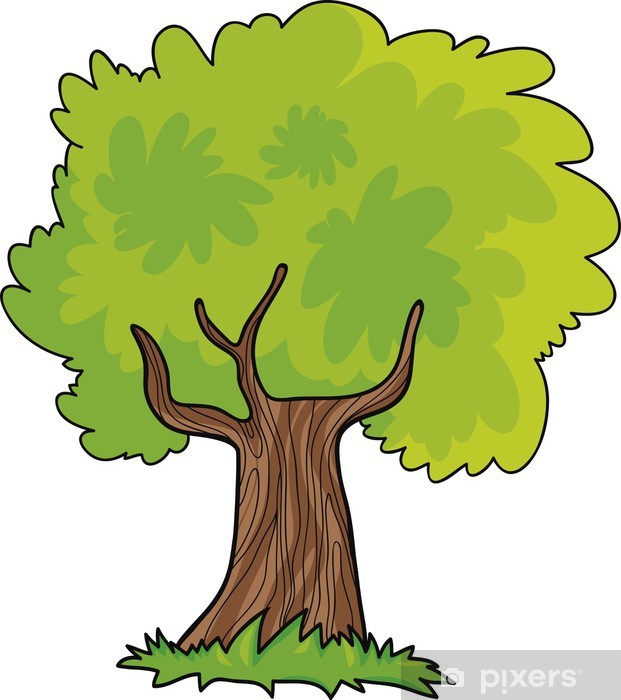 CZWARTEK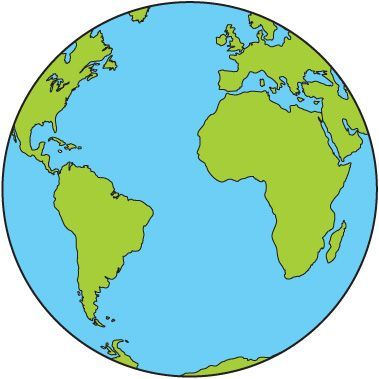 1.,,Kula ziemska’’ – zajęcie plastycznePomaluj farbami lub pokoloruj kredkami kulę ziemską tak samo, jak na małym obrazku. Rodzicu wytłumacz co oznaczają kolory na kuli ziemskiej.Kolorowy obrazek pochodzi z grafiki Google. Karta pracy pochodzi z pinterest.com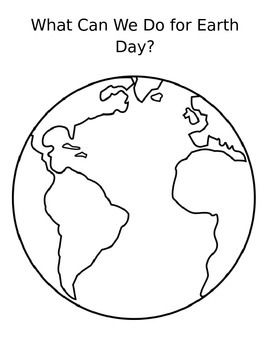 2. Wypowiedz się, czego nie wolno robić przyrodzie. Obrazki pochodzą z pinterest.com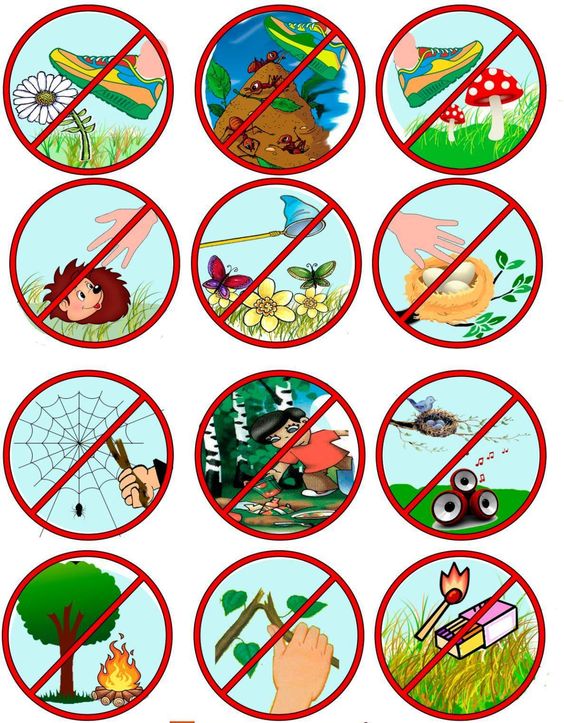 3.„Dbam o ziemię”- wypełnij każdą białą plamkę odpowiednim kolorem (farbą, kredkami, plasteliną). Obrazek pochodzi z:http://sempreclarisse.blogspot.com/2014_09_30_archive.html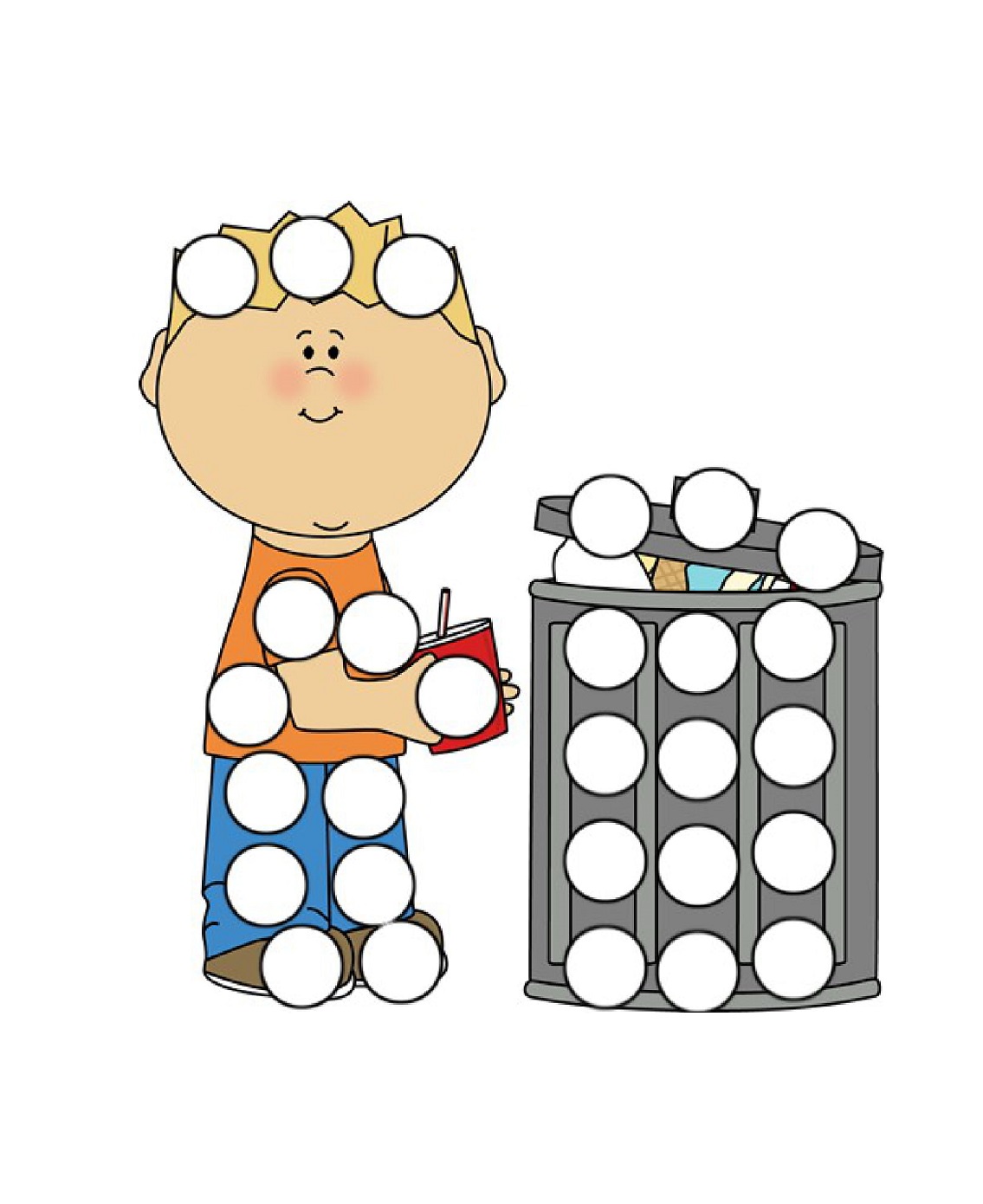 4. A teraz czas na ruch. Dzisiaj ZUMBA  KIDS - ,,GANGAM STYLE’’https://www.youtube.com/watch?v=9fgA6TJ5VHYZdjęcie  przedstawiające ćwiczące dzieci  pochodzi z grafiki Google.5. ,,Rybka MiniMini zaprasza dzieci do gry online w segregowanie śmieci’’ - tutaj także pojawia się nowy kolor kosza – jaki? Co się do niego wrzuca?https://www.miniminiplus.pl/rybka-minimini/gry/wiosenne-porzadki6.Przyjrzyj się zachowaniom dzieci. Przy każdym obrazku narysuj buźkę: uśmiechniętą lub smutną - to już sam oceń. Obrazki pochodzą z grafiki Google.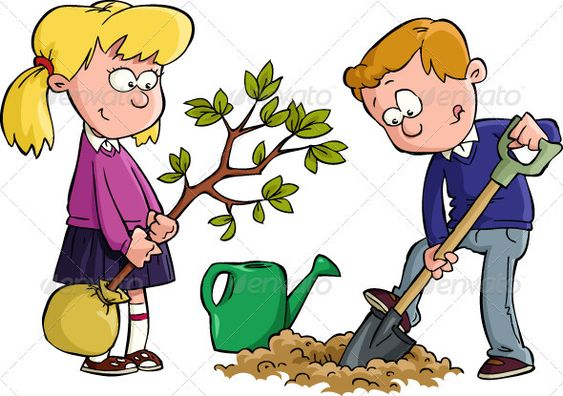 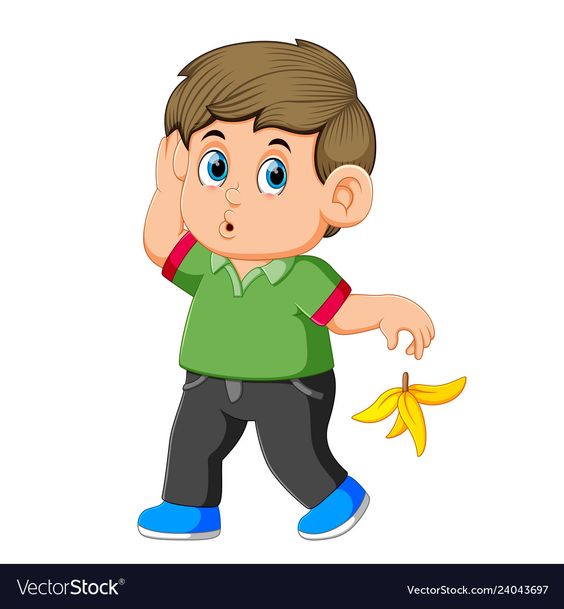 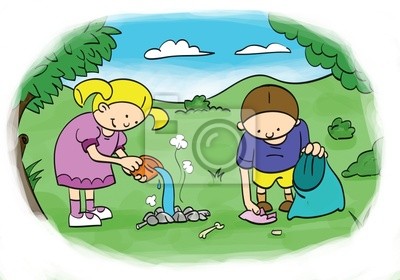 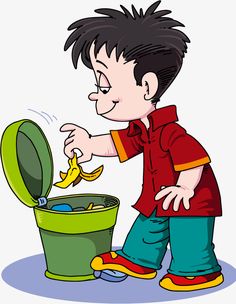 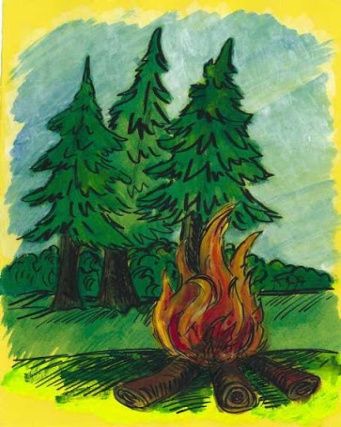 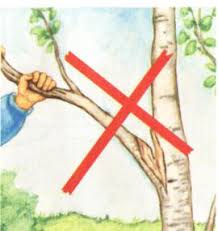 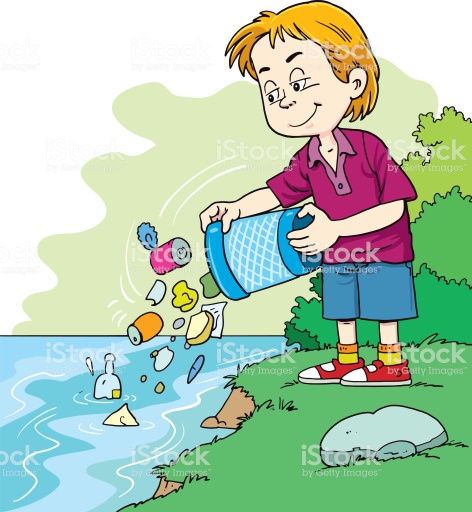 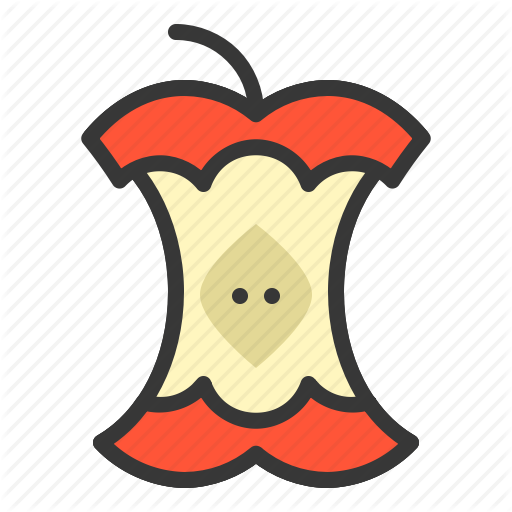 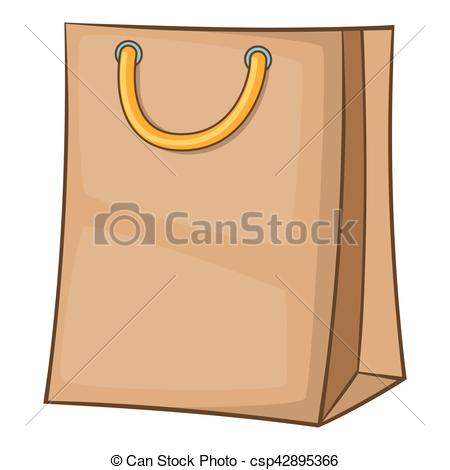 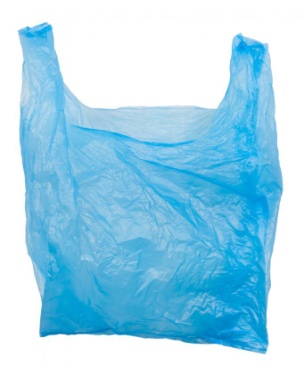 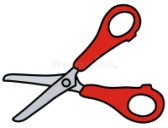 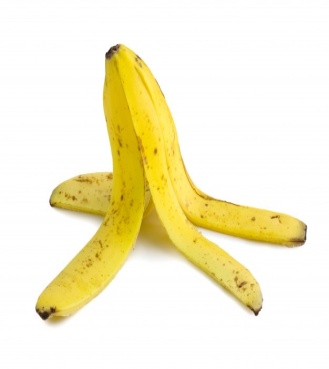 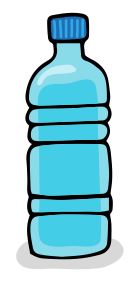 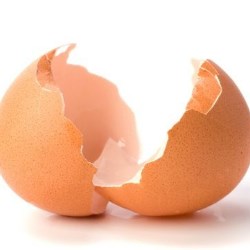 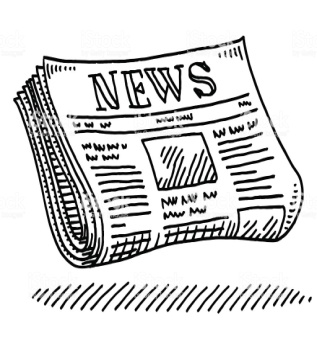 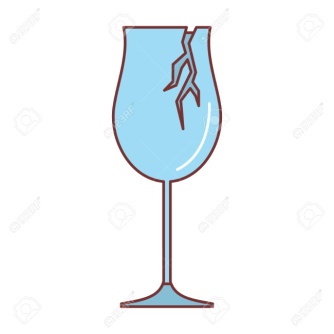 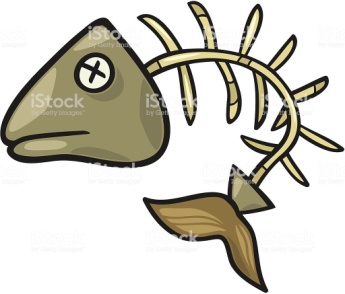 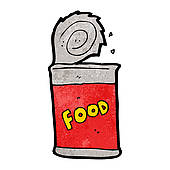 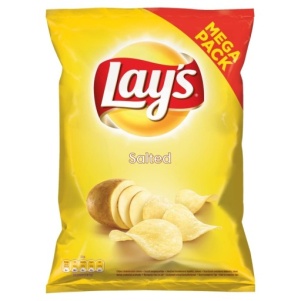 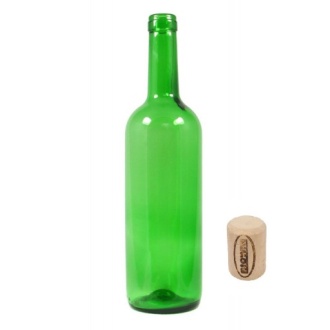 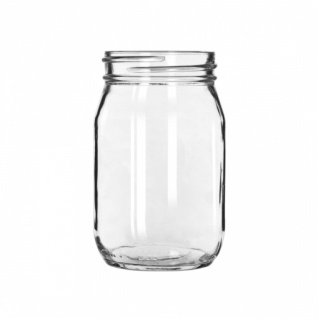 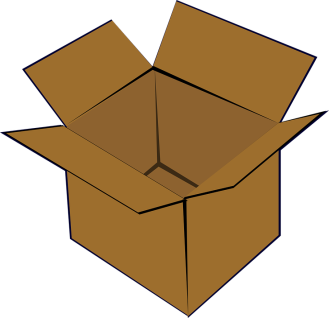 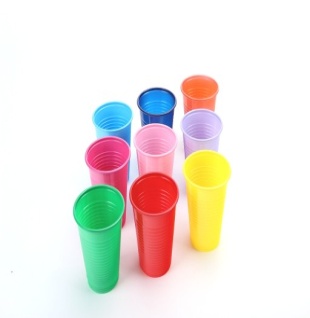 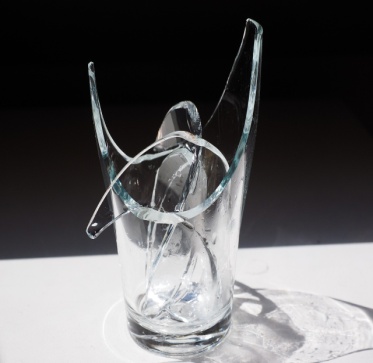 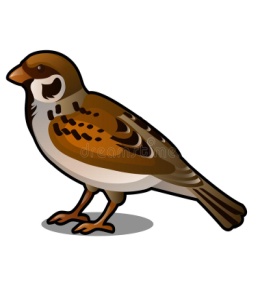 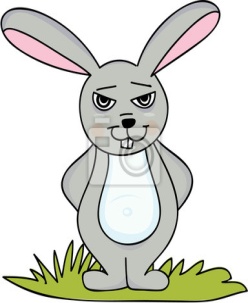 